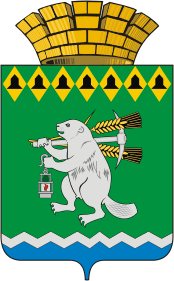 Дума Артемовского городского округаVII созыв1 заседание РЕШЕНИЕот 30 сентября 2021 года                                            			                   № 4Об избрании заместителя председателя Думы Артемовского городского округаВ соответствии со статьями 22, 24.1  Устава Артемовского городского округа, статьей 25 регламента Думы Артемовского городского округа, утвержденного решением Думы Артемовского городского округа от 13.10.2016 № 11, по итогам тайного голосования (протокол счетной комиссии от 30 сентября 2021 года),Дума Артемовского городского округа РЕШИЛА: Избрать заместителем председателя Думы Артемовского городского округа VII созыва Вяткина Павла Владимировича, депутата Думы Артемовского городского округа по одномандатному избирательному округу № 8, с осуществлением полномочий на непостоянной основе.   Председатель Думы Артемовского городского округа                                                              В.С.Арсенов                                      